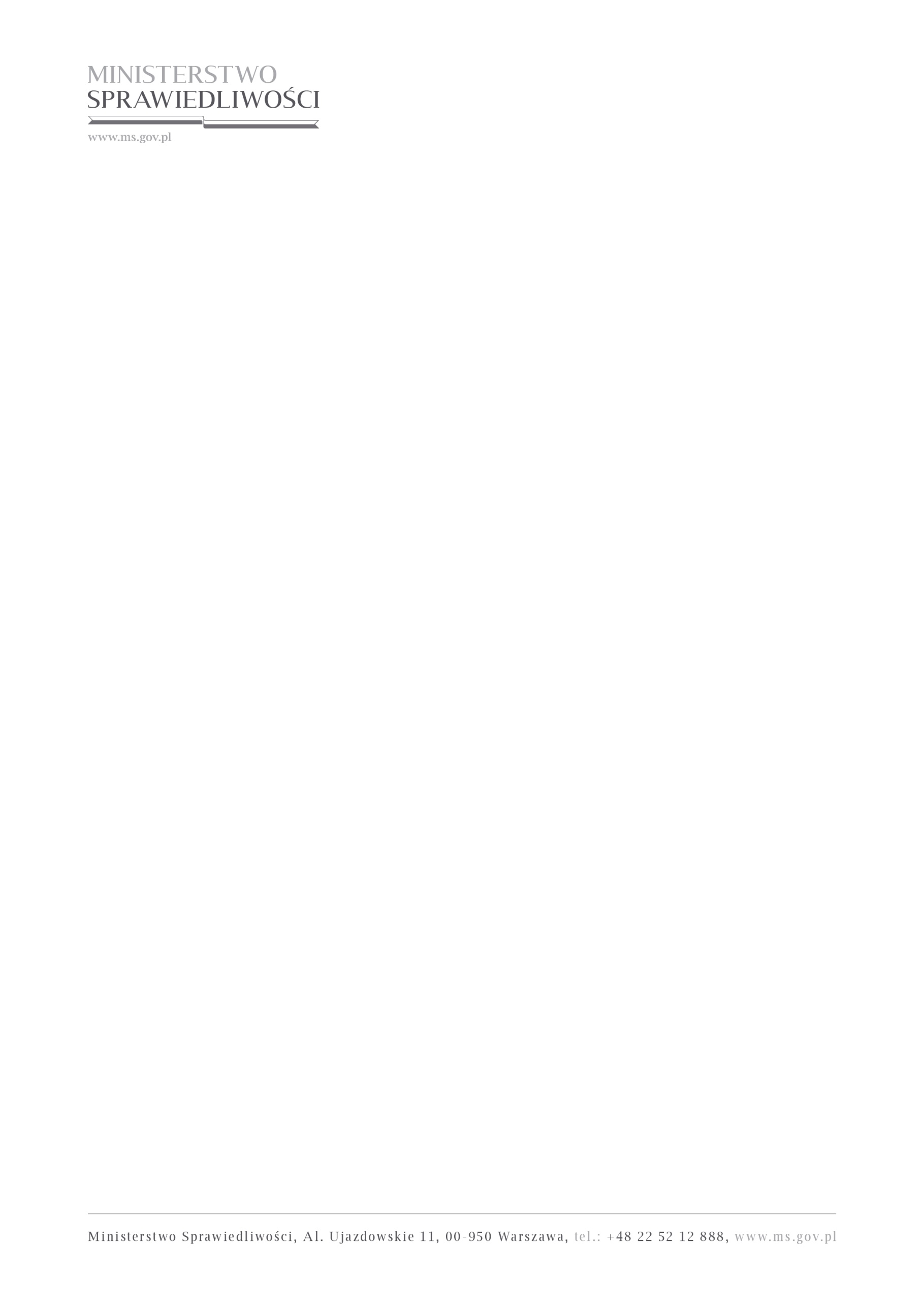 Warszawa, dnia  9 kwietnia 2020 r.OGŁOSZENIE O ZAMÓWIENIUna usługi społeczneprzedmiotem których jest: „Świadczenie pomocy prawnej na rzecz Departamentu Informatyzacji i Rejestrów Sądowych Ministerstwa Sprawiedliwości w zakresie realizowanych zadań” znak sprawy: BF-II.3710.53.2019ZAMAWIAJĄCYNazwa, adres i punkty kontaktowe:Ministerstwo Sprawiedliwości   Adres: 00-567 Warszawa, Al. Ujazdowskie 11telefon: (+ 48 22) 52 12 411; REGON: 000319150, NIP: 526 16 73 166adres strony internetowej: https://www.gov.pl/web/sprawiedliwosc godziny urzędowania: od 8:15 do 16:15ZASADY PROWADZENIA POSTĘPOWANIA Postępowanie prowadzone jest zgodnie z przepisami art. 138o ustawy z dnia 29 stycznia 
2004 r. Prawo zamówień publicznych (Dz. U. z 2019 r. poz. 1843) - zwanej dalej „ustawą Pzp”, dotyczącymi zamówień na usługi społeczne i inne szczególne usługi, 
na zasadach określonych w niniejszym ogłoszeniu o zamówieniu - zwanym dalej „Ogłoszeniem”.Do postępowania mają zastosowanie przepisy zawarte w treści Ogłoszenia oraz przepisy 
art. 138o ust. 2 – 4 ustawy Pzp, w pozostałym zakresie ustawy Pzp nie stosuje się.Postępowanie prowadzone jest w języku polskim.Oferty złożone po terminie zostaną odrzucone i nie zostaną rozpatrzone.PRZEDMIOT ZAMÓWIENIA Przedmiotem zamówienia jest świadczenie kompleksowej pomocy prawnej na rzecz Departamentu Informatyzacji i Rejestrów Sądowych Ministerstwa Sprawiedliwości w zakresie realizowanych przez niego zadań - zwany jest dalej „przedmiotem zamówienia” lub „usługą” w podziale na 2 zadania:Zadnie nr 1 – Świadczenie usług kompleksowej pomocy prawnej przez 8 godzin dziennie  w sposób ciągły (w  godzinach określonych w IPU) w dni robocze, przez 6 miesięcy. Zadnie nr 2 – Świadczenie usług kompleksowej pomocy prawnej przez 40 godzin w tygodniu w dni robocze, w tym 2 dni w tygodniu po 4 godziny w siedzibie Zamawiającego i 32 godziny zdalnie (w  godzinach określonych w IPU), przez 6 miesięcy.Zamawiający przewiduje skorzystanie z prawa opcji w obu częściach postępowania. Prawo opcji polegać będzie na świadczeniu tożsamych usług w każdym z zadań Zamawiający przewiduje możliwość skorzystania z prawa opcji i przedłużenia Umowy po zakończeniu pierwotnego terminu realizacji Umowy (6 miesięcy) przez okres nie dłuższy niż 18 miesięcy 
(3 razy po 6 miesięcy) wg następującego porządku:Opcja nr 1 – na okres 6 miesięcy -Zamawiający może zastosować prawo opcji  po  upływie pierwotnego terminu realizacji Umowy.Opcja nr 2 – na okres 6 miesięcy – Zamawiający  może zastosować prawo opcji  po  upływie pierwotnego terminu realizacji Umowy oraz po wykorzystaniu Opcji nr 1.Opcja nr 3 – na okres 6 miesięcy Zamawiający może zastosować prawo opcji po  upływie pierwotnego terminu realizacji Umowy oraz wykorzystaniu z Opcji nr 1  i Opcji nr2 Czas trwania usługi podstawowej 6 miesięcy i każda z 3 opcji 6 miesięcy licząc od zakończenia poprzedniej usługi. Jeżeli Zamawiający skorzysta z prawa opcji nr 1, 2 lub 3 przedłużona umowa będzie obowiązywała przez okres 6 miesięcy dla każdej opcji. Warunki zastosowania prawa opcji opisane zostały w Istotnych postanowieniach umowy - Załącznik nr 3 do Ogłoszenia.  Zamawiający nie przewiduje udzielenia zamówień, o których mowa w art. 67 ust. 1 pkt 6 ustawy Pzp w zakresie świadczenia pomocy prawnej stanowiącej przedmiot zamówienia. Szczegółowy opis przedmiotu zamówienia określa Wzór umowy – stanowiący Załącznik nr 2
do Ogłoszenia.Nomenklatura według Wspólnego Słownika Zamówień (CPV):	79100000-5 - Usługi prawniczeTermin realizacji zamówienia:1. Umowa zostanie zawarta na okres 6 miesięcy (dla zadania nr 1 i nr 2) licząc od dnia jej zawarcia. 2. Zamawiający przewiduje możliwość skorzystania z prawa opcji przez okres nie dłuższy niż 18 miesięcy wg następującego porządku :Opcja nr 1 – na okres 6 miesięcy -Zamawiający może zastosować prawo opcji  po  upływie pierwotnego terminu realizacji Umowy.Opcja nr 2 – na okres 6 miesięcy – Zamawiający  może zastosować prawo opcji  po  upływie pierwotnego terminu realizacji Umowy oraz po wykorzystaniu Opcji nr 1.Opcja nr 3 – na okres 6 miesięcy Zamawiający  może zastosować prawo opcji po  upływie pierwotnego terminu realizacji Umowy oraz wykorzystaniu z Opcji nr 1  i Opcji nr2.ŹRÓDŁA FINANSOWANIAZamówienie jest przewidziane do finansowania ze środków krajowych.WARUNKI UDZIAŁU W POSTĘPOWANIUO udzielenie zamówienia mogą ubiegać się Wykonawcy, którzy spełniają warunki udziału 
w postępowaniu. 2. O udzielenie zamówienia mogą ubiegać się Wykonawcy, którzy spełniają warunki dotyczące zdolności technicznych lub zawodowych osób skierowanych przez Wykonawcę do realizacji zamówienia.2.1. W zadaniu nr 1 Świadczenie usług pomocy kompleksowej pomocy prawnej przez 8 godzin dziennie w dni robocze, przez 6  miesięcy, Wykonawca przedstawi kandydatów na poniższe stanowiska, którzy spełniają następujące wymagania:2.2 W zadaniu nr 2 Świadczenie usług pomocy kompleksowej pomocy prawnej przez 40 godzin w tygodniu w dni robocze, w tym 2 dni w tygodniu po 4 godziny w siedzibie Zamawiającego i 32 godziny zdalnie, przez 6 miesięcy, Wykonawca przedstawi kandydatów na poniższe stanowiska, którzy spełniają następujące wymagania:W przypadku złożenia przez jednego Wykonawcę oferty na więcej niż jedno zadanie Zamawiający nie dopuszcza wykazania jednej i tej samej osoby do realizacji przedmiotu zamówienia w zadaniu nr 1 i nr 2. W celu potwierdzenia spełniania warunku udziału w postępowaniu Wykonawcy 
są zobowiązani:a)	złożyć na Formularzu „Ofertowym” oświadczenie o spełnianiu warunków udziału 
w postępowaniu.b) złożyć z Formularzem „Ofertowym” wykaz osób odpowiednio do zadania na które wykonawca składa ofertę (Formularz nr 2 w Załączniku nr 1 do Ogłoszenia) spełniających warunki, o których mowa w pkt 2.INFORMACJA DLA WYKONAWCÓW POLEGAJĄCYCH NA ZASOBACH INNYCH PODMIOTÓW1.	Wykonawca może w celu potwierdzenia spełniania warunków udziału w postępowaniu, 
w stosownych sytuacjach oraz w odniesieniu do zamówienia, lub jego części, polegać 
na zdolnościach technicznych lub zawodowych innych podmiotów, niezależnie od charakteru prawnego łączących go z nim stosunków prawnych.2.	Wykonawca, który polega na zdolnościach lub sytuacji innych podmiotów, musi udowodnić Zamawiającemu, że realizując zamówienie, będzie dysponował niezbędnymi zasobami tych podmiotów, w szczególności przedstawiając zobowiązanie tych podmiotów do oddania mu do dyspozycji niezbędnych zasobów na potrzeby realizacji zamówienia.3.	Zamawiający oceni, czy udostępniane Wykonawcy przez inne podmioty zdolności techniczne lub zawodowe, pozwalają na wykazanie przez Wykonawcę spełniania warunków udziału 
w postępowaniu.4.	W celu oceny, czy Wykonawca polegając na zdolnościach lub sytuacji innych podmiotów 
na zasadach określonych w pkt. VI Ogłoszenia, będzie dysponował niezbędnymi zasobami 
w stopniu umożliwiającym należyte wykonanie zamówienia publicznego oraz oceny, 
czy stosunek łączący Wykonawcę z tymi podmiotami gwarantuje rzeczywisty dostęp 
do ich zasobów, Zamawiający może żądać dokumentów, które określają w szczególności:zakres dostępnych Wykonawcy zasobów innego podmiotu;4.2.	sposób wykorzystania zasobów innego podmiotu, przez Wykonawcę, przy wykonywaniu zamówienia publicznego;4.3. 	zakres i okres udziału innego podmiotu przy wykonywaniu zamówienia publicznego;4.4. 	czy podmiot, na zdolnościach którego Wykonawca polega w odniesieniu do warunków udziału w postępowaniu dotyczących doświadczenia, zrealizuje usługi, których wskazane zdolności dotyczą.OPIS SPOSOBU SPORZĄDZENIA OFERTOfertę należy sporządzić w jednym egzemplarzu, w języku polskim, na druku Formularza „Ofertowego” lub według wzoru tego druku, stanowiącego Załącznik nr 1 do Ogłoszenia, poprzez jego odpowiednie wypełnienie. Treść oferty stanowi także wykaz osób skierowanych do realizacji przedmiotu zamówienia, posiadających wymagane doświadczenie i kwalifikacje zawodowe oraz którzy będą uczestniczyli w wykonaniu zadania ocenianego w kryterium oceny ofert. Wykaz osób (zawierający imię i nazwisko osoby) skierowanych przez Wykonawcę do realizacji zamówienia publicznego, w szczególności odpowiedzialnych za świadczenie usług, kontrolę jakości, wraz z informacjami na temat ich kwalifikacji zawodowych, uprawnień, doświadczenia niezbędnych do wykonania zamówienia publicznego, a także zakresu wykonywanych przez nie czynności oraz informacją o podstawie do dysponowania tymi osobami należy złożyć na formularzu nr 2 w Załączniku nr 1 do Ogłoszenia odpowiednio do zadania na które Wykonawca składa ofertę; Wykaz osób nie będzie dokumentem uzupełnianym po otwarciu ofert. Wykonawca składa wykaz osób tylko jeden raz wraz z ofertą.    Treść oferty musi odpowiadać wymaganiom określonym w Ogłoszeniu.Ofertę należy sporządzić w formie pisemnej.Zamawiający dopuszcza składanie ofert częściowych, zgodnie z podziałem przedmiotu zamówienia na 2 zadania. Zamawiający nie dopuszcza składania ofert wariantowych.Oferta musi być opatrzona podpisem osoby uprawnionej do reprezentowania Wykonawcy (zaleca się opatrzenie podpisu pieczęcią imienną).Wraz z ofertą powinien być złożony:a)	dokument (oryginał lub kopia potwierdzona za zgodność z oryginałem przez notariusza) potwierdzający uprawnienie do reprezentowania Wykonawcy, jeżeli uprawnienie osoby podpisującej ofertę do reprezentowania Wykonawcy nie wynika bezpośrednio z aktualnego odpisu z właściwego rejestru lub z centralnej ewidencji i informacji o działalności gospodarczej;b)	zobowiązanie, o którym mowa w pkt. VI ppkt 2 Ogłoszenia - Formularz nr 3 w Załączniku nr 1 do Ogłoszenia -  (jeżeli dotyczy);c) wykaz usług (Formularz nr 4 w Załączniku nr 1 do Ogłoszenia) wykonanych, 
a w przypadku świadczeń okresowych lub ciągłych również wykonywanych, w okresie ostatnich 3 lat przed upływem terminu składania ofert, a jeżeli okres prowadzenia działalności jest krótszy – w tym okresie, wraz z podaniem odpowiednio informacji dot. przedmiotu, dat wykonania, wartości i podmiotów, na rzecz których usługi zostały wykonane, oraz załączeniem dowodów określających czy te usługi zostały wykonane lub są wykonywane należycie. Przy czym dowodami, o których mowa, są referencje bądź inne dokumenty wystawione przez podmiot, na rzecz którego usługi były wykonywane, a w przypadku świadczeń okresowych lub ciągłych są wykonywane, a jeżeli z uzasadnionej przyczyny o obiektywnym charakterze Wykonawca nie jest w stanie uzyskać tych dokumentów - oświadczenie Wykonawcy; w przypadku świadczeń okresowych lub ciągłych nadal wykonywanych referencje bądź inne dokumenty potwierdzające ich należyte wykonywanie powinny być wydane nie wcześniej niż 3 miesiące przed upływem terminu składania ofert albo wniosków o dopuszczenie do udziału w postępowaniu.Złożenie dokumentów, o których mowa w lit. d jest wymagane tylko i wyłącznie, w przypadku gdy Wykonawca zamierza przedstawić doświadczenie w zakresie kryterium oceny ofert „Doświadczenie Wykonawcy”. Zamawiający wymaga, wskazania w wykazie następujących informacji:a)	podmiotu na rzecz którego świadczona była usługa,b)	przedmiotu usługi,c)	czasu realizacji  wraz z załączeniem dowodów określających czy te usługi zostały wykonane lub wykonywane należycie.W przypadku świadczeń nadal wykonywanych wartość musi dotyczyć części już wykonanej nie zaś całości w tym przyszłego nierealizowanego zakresu usług.Uwaga! W przypadku, gdy Wykonawcą zawrze konsorcjum Zamawiający nie dopuszcza sumowania doświadczenia tj. Zamawiający wymaga aby co najmniej 1 z członków konsorcjum przedstawił w całości punktowane doświadczenie.Jeżeli wykaz, oświadczenia, dowody lub inne złożone przez Wykonawcę dokumenty budzą wątpliwości Zamawiającego, może on zwrócić się bezpośrednio do właściwego podmiotu, na rzecz którego usługi były wykonane, o dodatkowe informacje lub dokumenty w tym zakresie.8. 	Jeżeli Wykonawca nie złożył albo złożył wadliwy dokument, o którym mowa w ppkt. 7 a i b, Zamawiający wezwie do jego złożenia w terminie przez siebie wskazanym, chyba że mimo jego złożenia oferta Wykonawcy podlega odrzuceniu albo konieczne byłoby unieważnienie postępowania.Dokumenty sporządzone w języku obcym muszą być złożone wraz z tłumaczeniem na język polski.Ofertę należy złożyć w zamkniętej kopercie, oznaczonej nazwą Wykonawcy, zaadresowanej 
do Zamawiającego na jego adres do korespondencji i opisanej następująco:„OFERTA na: „Świadczenie pomocy prawnej na rzecz Departamentu Informatyzacji i Rejestrów Sądowych Ministerstwa Sprawiedliwości w zakresie zadania nr …..”Znak sprawy: BF-II.3710.53.2019Nie otwierać przed dniem 6 maja 2020 r. godz. 13:00”.Każda poprawka w treści oferty, a w szczególności każde przerobienie, przekreślenie, uzupełnienie, nadpisanie, etc. powinno być parafowane przez Wykonawcę, w przeciwnym razie nie będzie uwzględnione.12.	Zamawiający, w przypadku wątpliwości co do treści oferty bądź innych dokumentów wezwie Wykonawcę do złożenia wyjaśnień w tym zakresie.MIEJSCE I TERMIN SKŁADANIA I OTWARCIA OFERTMiejsce składania ofert: Ministerstwo Sprawiedliwości, Biuro Podawcze, Al. Ujazdowskie 11, 00-567 Warszawa.Termin składania ofert upływa w dniu 6 maja 2020 r. godz. 12:00.Termin i miejsce otwarcia ofert: 6 maja 2020 r. godz. 13:00, siedziba Zamawiającego.OPIS SPOSOBU POROZUMIEWANIA SIĘ ZAMAWIAJĄCEGO Z WYKONAWCAMOświadczenia, wnioski, zawiadomienia i informacje, Zamawiający i Wykonawcy przekazują pisemnie lub drogą elektroniczną, z zastrzeżeniem ppkt. 2.Oferty wraz z wymaganymi dokumentami muszą być złożone w formie pisemnej (podpisane przez osoby uprawnione do reprezentowania Wykonawcy).W przypadku dokumentów lub informacji przekazanych drogą elektroniczną, każda ze stron na żądanie drugiej niezwłocznie potwierdza fakt ich otrzymania.Wykonawca może zwrócić się do Zamawiającego o wyjaśnienie treści Ogłoszenia. Zamawiający udzieli wyjaśnień nie później niż na 2 dni przed upływem pierwotnego terminu składania ofert pod warunkiem, że wniosek o wyjaśnienie treści Ogłoszenia wpłynął do Zamawiającego nie później niż do końca dnia, w którym upływa połowa wyznaczonego terminu składania ofert.Treść zapytań wraz z wyjaśnieniami Zamawiający zamieści na stronie internetowej Zamawiającego - https://www.gov.pl/web/sprawiedliwosc Zamawiający wyznacza do kontaktowania się z Wykonawcami: Panią Anetę Witkosz, e-mail: aneta.witkosz@ms.gov.plKRYTERIA OCENY OFERT I WYBÓR OFERTY NAJKORZYSTNIEJSZEJ w zadaniu nr 1 oraz zadaniu nr 2Zamawiający dokona oceny ofert, które nie zostały odrzucone, na podstawie poniższych kryteriów oceny ofert. Oferta będzie oceniana na podstawie kryterium „Cena", „Doświadczenie Wykonawcy” oraz „Jakość” dla zadania 1 i 2 odrębnie. Zamawiający dokona oceny ofert przyznając punkty w ramach poszczególnych kryteriów oceny ofert, przyjmując zasadę, że 1% = 1 punkt. Zamawiający informuje także że ocena w kryterium „ Jakość”  będzie dokonywana z dokładnością do 0,25 pkt (odpowiednio 0,25%).Sposób oceny ofert:Kryterium „Cena” będzie rozpatrywane na podstawie ceny ofertowej brutto w danym zadaniu za wykonanie przedmiotu zamówienia wpisanej przez Wykonawcę w Formularzu „Oferta”. W tym kryterium można uzyskać maksymalnie 50 punktów. Przyznane punkty zostaną zaokrąglone do dwóch miejsc po przecinku. Liczba punktów w kryterium „Cena” zostanie obliczona na podstawie poniższego wzoru:Kryterium „Doświadczenie Wykonawcy” będzie rozpatrywane na podstawie informacji podanych przez Wykonawcę w Formularzu „Doświadczenie Wykonawcy – wykaz usług”.W celu uzyskania oceny w tym kryterium Wykonawca przedstawi wykaz - doświadczenie Wykonawcy. Wykonawca zobowiązany jest przedstawić wykaz usług zawierający doświadczenie własne i tylko doświadczenie własne Wykonawcy będzie podlegało ocenie. Zamawiający będzie punktował tylko i wyłącznie usługę należycie wykonaną. Zamawiający przyzna 10 pkt. Wykonawcy, który wykaże, iż w okresie ostatnich 3 lat przed upływem terminu składania ofert, a jeżeli okres prowadzenia działalności jest krótszy - w tym okresie, wykonał (tj. świadczył, zrealizował, zakończył), a w przypadku świadczeń okresowych lub ciągłych również wykonywanych (świadczonych, realizowanych), tj. aktualnie wykonuje (świadczy, realizuje) usługę pomocy prawnej w zakresie przygotowania postępowania o udzielenie zamówienia publicznego o wartości szacunkowej (netto) nie mniejszej niż 500 000,00 złotych w obszarze usług IT, w zakresie którego przygotowywał, opiniował co najmniej projekt umowy. Zamawiający wymaga, wskazania w wykazie następujących informacji:podmiotu na rzecz którego świadczona była usługa,przedmiotu usługi,czasu realizacji  wraz z załączeniem dowodów określających czy te usługi zostały wykonane lub wykonywane należycie.W przypadku świadczeń nadal wykonywanych wartość musi dotyczyć części 
już wykonanej nie zaś całości w tym przyszłego nierealizowanego zakresu usług.Uwaga! W przypadku, gdy Wykonawcą zawrze konsorcjum Zamawiający nie dopuszcza sumowania doświadczenia , tj. Zamawiający wymaga aby co najmniej 1 z członków konsorcjum przedstawił w całości punktowane doświadczenie. Kryterium „Jakość” będzie rozpatrywane na podstawie przyznanych punktów w zakresie dwóch etapów poddanych badaniu. Punkty za kryterium „Jakość " zostaną przyznane w skali punktowej do 0 pkt., w tym 30 pkt zostanie przyznanych za rozwiązanie merytoryczne pisemne kazusa oraz 10 pkt za ustne zaprezentowanie rozwiązania, które będzie polegało na ocenie: poprawności zastosowanego języka, składni i formy oraz sposobu komunikacji ustnej.	Liczbę punktów w kryterium „Jakość” dla zadania nr 1 stanowi suma punktów uzyskanych przez 2 radców prawnych/adwokatów (o ile wskazano dwie osoby do realizacji zamówienia), a dla zadania nr 2 suma punktów uzyskanych przez jednego radcę prawnego/adwokata. 	Za najkorzystniejszą zostanie uznana oferta, która uzyska łącznie największą liczbę punktów (P) wyliczoną zgodnie z poniższym wzorem:P = C + J + Dgdzie: P - łączna liczba punktów oferty ocenianejC - liczba punktów uzyskanych w kryterium „Cena”D - liczba punktów uzyskanych w kryterium „Doświadczenie Wykonawcy”J - liczba punktów uzyskanych w kryterium „Jakość”Zamawiający udzieli zamówienia Wykonawcy, który spełni wszystkie warunki Ogłoszenia oraz otrzyma największą liczbę punktów wyliczoną zgodnie z powyższym wzorem.Organizacja procesu weryfikacji w kryterium „Jakość” w każdym z dwóch zadań.Przeprowadzenie oceny ofert w zakresie opracowania kazusa odbędzie się w siedzibie Zamawiającego przy ul. Czerniakowskiej 100 w Warszawie w godzinach 8:15-16:15. Zamawiający z co najmniej 3-dniowym wyprzedzeniem poinformuje Wykonawców 
o terminie przeprowadzenia oceny ofert w zakresie opracowania pisemnego kazusa,Każdy z Wykonawców nie później niż do upływu następnego dnia po przekazaniu 
ww. terminu, może zwrócić się do Zamawiającego o zmianę terminu przeprowadzenia opracowania pisemnego kazusa. Zamawiający do dnia następnego wyrazi zgodę na zmianę terminu i jednocześnie wskaże nowy termin przeprowadzenia opracowania pisemnego kazusa. Zamawiający dopuszcza tylko jednorazową zmianę terminu przeprowadzenia opracowania pisemnego kazusa,Opracowanie pisemne kazusa zostanie przeprowadzone przez osoby zdolne do wykonania zamówienia, spełniające warunki udziału w postępowaniu wskazane przez Wykonawcę w wykazie osób. W przypadku gdy Wykonawca wskaże w wykazie osób więcej osób niż maksymalna liczba osób w danym zadaniu, Zamawiający zweryfikuje i zaprosi pierwsze dwie osoby w zadaniu nr 1 i pierwszą osobę w zadaniu nr 2 spełniające warunki udziału w postępowaniu z wykazu osób. Zamawiający zastrzega, że osoby przystępujące do opracowania pisemnego kazusa są zobowiązane do świadczenia usług.Czas do dyspozycji radcy prawnego/adwokata podczas opracowania zadania:radca prawny/adwokat otrzyma od Zamawiającego kazus i będzie miał maksymalnie 90 minut  na opracowanie pisemne kazusa w formie komentarzy,Po zakończeniu opracowania pisemnego kazusa odbędzie się ustna prezentacja rozwiązania kazusa. Zamawiający z co najmniej 3-dniowym wyprzedzeniem poinformuje Wykonawców o terminie przeprowadzenia ustnej prezentacji,Każdy z Wykonawców nie później niż do upływu następnego dnia po przekazaniu ww. terminu, może zwrócić się do Zamawiającego o zmianę terminu przeprowadzenia ustnej prezentacji. Zamawiający do dnia następnego wyrazi zgodę na zmianę terminu ustnej prezentacji i jednocześnie wskaże nowy termin przeprowadzenia prezentacji. Zamawiający dopuszcza tylko jednorazową zmianę terminu przeprowadzenia prezentacji,Zamawiający przewiduje na ustne zaprezentowanie przygotowanego wcześniej opracowania pisemnego kazusa do 20 minut (w przypadku zadania nr 1 dla dwóch radów/adwokatów także do 20 minut dla każdej jednej osoby) i w tym czasie Zamawiający może zadawać pytania dotyczące pisemnego opracowania.Radca prawny/adwokat przed przystąpieniem do pisemnego kazusa oraz prezentacji ustnej będzie zobowiązany okazać Zamawiającemu jeden z następujących dokumentów: legitymacja zawodowa, dowód osobisty, paszport, prawo jazdy itp. w celu potwierdzenia tożsamości. Opracowanie pisemne kazusa będzie oceniane przez Zamawiającego w zakresie poprawności zaproponowanego rozwiązania kazusa w formie komentarzy, przy czym każdej z osób zostanie przyporządkowany symbol wylosowany przez daną osobę. Powyższa procedura ma na celu anonimizację pisemnych rozwiązań.Każda z osób może przynieść materiały pomocnicze (np. książki, wydruki, programy komputerowe), które może wykorzystać do opracowania pisemnego kazusa. Dozwolone jest również korzystanie z zasobów internetowych, w tym internetowych baz danych, jednakże każda z osób musi we własnym zakresie zapewnić sobie dostęp do Internetu. Opracowanie pisemne kazusa  musi być sporządzone w formie komentarzy odręcznie (czytelnie) lub na komputerze, który każda z osób zapewnia sobie we własnym zakresie. Wykonawca wykonujący opracowanie pisemne na komputerze dokona zapisu opracowanego zadania na pendrive dostarczonym przez Zamawiającego. Po upływie czasu przeznaczonego na opracowanie pisemne kazusa,  Zamawiający dokona wydruku opracowania zapisanego na pendrive w obecności Wykonawcy. Pendrvie wraz z podpisanym opracowaniem zostanie umieszczony w kopercie, która zostanie dołączona do karty oceny ofert.Zamawiający wymaga samodzielnego opracowania rozwiązania kazusa. Zabronione jest porozumiewanie się z inną osobą, w tym także wysyłanie i odbieranie wiadomości do/od innych osób, niezależnie od sposobu przesyłania tych informacji, np. SMS-y, poczta elektroniczna, komunikatory itd. Zamawiający przerwie opracowanie kazusa przez daną osobę, jeżeli będzie się ona porozumiewała z inną osobą. Ocenie będzie podlegało opracowane wykonane do chwili przerwania pracy.Zamawiający zastrzega sobie prawo do przerwania opracowania przez osobę, która będzie zakłócała ciszę, spokój i porządek na sali. Ocenie będzie podlegało zadanie opracowane do chwili przerwania pracy.Ocena opracowanego kazusa zostanie dokonana przez 3 (trzy) osoby. Każda 
z osób będzie przyznawała punkty zgodnie z tabelą do ich maksymalnej wartości w danym elemencie. Liczba punktów przyznanych Wykonawcy będzie odpowiadała średniej arytmetycznej wszystkich punktów przyznanych przez każdą z osób. Średnia arytmetyczna zostanie zaokrąglona do dwóch miejsc po przecinku. Informacje o przyznanych punktach wraz z uzasadnieniem ich przyznania zostaną zawarte w karcie oceny ofert przygotowanej odrębnie dla każdej z ofert.Jeżeli Wykonawca nie złożył oświadczeń lub dokumentów niezbędnych do przeprowadzenia postępowania, oświadczenia lub dokumenty są niekompletne, zawierają błędy lub budzą wskazane przez Zamawiającego wątpliwości, Zamawiający wzywa do ich złożenia, uzupełnienia lub poprawienia lub do udzielania wyjaśnień w terminie przez siebie wskazanym, chyba że mimo ich złożenia, uzupełnienia lub poprawienia lub udzielenia wyjaśnień oferta Wykonawcy podlega odrzuceniu albo konieczne byłoby unieważnienie postępowania. Zamawiający nie dopuszcza dokonywania korekt (uzupełnień/zmian) w wykazie osób złożonym wraz z ofertą w celu dokonania oceny spełniania warunków udziału w postepowaniu oraz oceny w kryterium „jakość”. Zamawiający nie dopuszcza także dokonywania korekt (uzupełnień/zmian) w wykazie usług złożonym wraz z ofertą w celu dokonania oceny spełniania warunków udziału w postepowaniu oraz oceny w kryterium „doświadczenie wykonawcy”. Zamawiający dokona oceny w oparciu o informacje przekazane przez Wykonawcę na etapie oferty.W przypadku, gdy Wykonawca, którego oferta została wybrana jako najkorzystniejsza uchyli się od zawarcia umowy, Zamawiający wybierze jako najkorzystniejszą ofertę kolejną w rankingu punktowym, która nie będzie podlegała odrzuceniu, a Wykonawca który złożył ofertę nie będzie podlegał wykluczeniu. Zamawiający zastrzega sobie prawo do unieważnienia postępowania w przypadku, gdy:nie złożono żadnej oferty niepodlegającej odrzuceniu;cena najkorzystniejszej oferty przewyższa kwotę, którą Zamawiający zamierza przeznaczyć na sfinansowanie zamówienia;wystąpiła istotna zmiana okoliczności powodująca, że prowadzenie postępowania 
lub wykonanie zamówienia nie leży w interesie publicznym, czego nie można było wcześniej przewidzieć;postępowanie obarczone jest niemożliwą do usunięcia wadą uniemożliwiającą zawarcie niepodlegającej unieważnieniu umowy w sprawie zamówienia publicznego.Wykonawca, przed podpisaniem umowy, zobowiązany jest do przedłożenia Zamawiającemu opłaconej polisy potwierdzającej, że Wykonawca jest ubezpieczony od odpowiedzialności cywilnej w zakresie prowadzonej działalności, na kwotę nie mniejsza: Dla zadania nr 1-  niż 1 000 000,00 złotych;Dla zadania nr 2- niż 500 000,00 złotych;Dokumenty muszą zostać złożone w oryginale lub kopii poświadczona za zgodność z oryginałem przez Wykonawcę).SPOSÓB OBLICZENIA CENY OFERTYWykonawca w Formularzu „Ofertowym” określi łączną cenę oferty brutto oraz cenę jednostkową brutto.Jednostkowa, ryczałtowa cena za miesięczne świadczenie usługi prawnej w danym zadaniu z uwagi na identyczny zakres usługi jest tożsama dla zamówienia głównego/podstawowego i dla opcji. 2.	Wykonawca, uwzględniając wszystkie wymogi, o których mowa w niniejszym Ogłoszeniu, powinien w cenie ofertowej ująć wszelkie koszty związane z wykonaniem zamówienia.3.	Cena oferty musi być wyrażona w PLN z dokładnością do dwóch miejsc po przecinku.4.	Jeżeli zaoferowana cena lub koszt, lub ich istotne części składowe, wydają się rażąco niskie w stosunku do przedmiotu zamówienia i budzą wątpliwości Zamawiającego co do możliwości wykonania przedmiotu zamówienia zgodnie z wymaganiami określonymi przez Zamawiającego, Zamawiający może zwrócić się do Wykonawcy o udzielnie wyjaśnień, w tym złożenie dowodów, dotyczących wyliczenia ceny lub kosztu. Obowiązek wykazania, że oferta nie zawiera rażąco niskiej ceny lub kosztu spoczywa na Wykonawcy.PRZESŁANKI ODRZUCENIA OFERTYZamawiający odrzuci ofertę w przypadku gdy:Jest niezgodna z wymaganiami określonymi w Ogłoszeniu.Została złożona po wyznaczonym terminie lub/i w niewłaściwym miejscu.Zawiera błędy w obliczeniu ceny.Wykonawca nie udzielił wyjaśnień lub jeżeli dokonana ocena wyjaśnień wraz ze złożonymi dowodami potwierdza, że oferta zawiera rażąco niską cenę lub koszt w stosunku do przedmiotu zamówienia.Wykonawca nie przedłużył terminu związania ofertą przed wyborem oferty najkorzystniejszej.W przypadku uzyskania przez radcę prawnego/adwokata mniej niż  z punktów za opracowanego pisemnego kazusa.  W przypadku wykonania  nieczytelnego opracowanego pisemnego kazusa.PRZESŁANKI WYKLUCZENIA WYKONAWCYZamawiający wykluczy Wykonawcę, jeżeli nie wykaże on spełniania warunków udziału 
w postępowaniu, po uprzednim zastosowaniu przez Zamawiającego pkt. X ppkt 2.INFORMACJE DODATKOWETermin związania ofertą wynosi 30 dni, z możliwością przedłużenia o kolejne 60 dni.Zamawiający poprawi w ofercie oczywiste omyłki pisarskie, oczywiste omyłki rachunkowe, z uwzględnieniem konsekwencji rachunkowych dokonanych poprawek, inne omyłki polegające na niezgodności oferty z Ogłoszeniem, niepowodujące istotnych zmian w treści oferty i niezwłocznie zawiadomi o tym Wykonawcę, którego oferta została poprawiona.Zamawiający zastrzega sobie prawo do zmiany treści Ogłoszenia przed upływem terminu składania ofert.O wynikach wyboru oferty najkorzystniejszej Wykonawcy zostaną powiadomieni drogą 
elektroniczną.KLAUZULA INFORMACYJNA1. 	Zgodnie z art. 13 ust. 1 i 2 rozporządzenia Parlamentu Europejskiego i Rady (UE) 2016/679 z dnia 27 kwietnia 2016 r. w sprawie ochrony osób fizycznych w związku z przetwarzaniem danych osobowych i w sprawie swobodnego przepływu takich danych oraz uchylenia dyrektywy 95/46/WE (ogólne rozporządzenie o ochronie danych) (Dz. Urz. UE L 119 z 04.05.2016, str. 1), dalej „RODO”, Zamawiający informuje, że: administratorem Pani/Pana danych osobowych jest Ministerstwo Sprawiedliwości 
z siedzibą w Warszawie przy Al. Ujazdowskich 11, tel. (+ 48 22) 52 12 888;inspektorem ochrony danych osobowych w Ministerstwie Sprawiedliwości jest Pan Tomasz Osmólski e-mail: iod@ms.gov.pl, tel. (+ 48 22) 23 90 642;Pani/Pana dane osobowe przetwarzane będą na podstawie art. 6 ust. 1 lit. c RODO w celu związanym z przedmiotowym postępowaniem o udzielenie zamówienia publicznego;odbiorcami Pani/Pana danych osobowych będą osoby lub podmioty, którym udostępniona zostanie dokumentacja postępowania w oparciu o art. 8 ustawy Pzp oraz art. 96 ust. 3 ustawy Pzp;  Pani/Pana dane osobowe będą przechowywane, zgodnie z art. 97 ust. 1 ustawy Pzp, przez okres 4 lat od dnia zakończenia postępowania o udzielenie zamówienia, a jeżeli czas trwania umowy przekracza 4 lata, okres przechowywania obejmuje cały czas trwania umowy;obowiązek podania przez Panią/Pana danych osobowych bezpośrednio Pani/Pana dotyczących jest wymogiem ustawowym określonym w przepisach ustawy Pzp, związanym z udziałem w postępowaniu o udzielenie zamówienia publicznego; konsekwencje niepodania określonych danych wynikają z ustawy Pzp;  w odniesieniu do Pani/Pana danych osobowych decyzje nie będą podejmowane w sposób zautomatyzowany, stosowanie do art. 22 RODO;posiada Pani/Pan:na podstawie art. 15 RODO prawo dostępu do danych osobowych Pani/Pana dotyczących;na podstawie art. 16 RODO prawo do sprostowania Pani/Pana danych osobowych;na podstawie art. 18 RODO prawo żądania od administratora ograniczenia przetwarzania danych osobowych z zastrzeżeniem przypadków, o których mowa w art. 18 ust. 2 RODO;  prawo do wniesienia skargi do Prezesa Urzędu Ochrony Danych Osobowych, gdy uzna Pani/Pan, że przetwarzanie danych osobowych Pani/Pana dotyczących narusza przepisy RODO;nie przysługuje Pani/Panu:w związku z art. 17 ust. 3 lit. b, d lub e RODO prawo do usunięcia danych osobowych;prawo do przenoszenia danych osobowych, o którym mowa w art. 20 RODO;na podstawie art. 21 RODO prawo sprzeciwu, wobec przetwarzania danych osobowych, gdyż podstawą prawną przetwarzania Pani/Pana danych osobowych jest art. 6 ust. 1 lit. c RODO. 2.	Zamawiający przypomina, iż Wykonawca powinien wypełnić obowiązki informacyjne przewidziane w art. 13 lub 14 RODO wobec osób fizycznych, od których dane osobowe bezpośrednio lub pośrednio pozyskał w celu ubiegania się o udzielenie zamówienia publicznego w przedmiotowym postępowaniu. Załączniki:Załącznik nr 1 do Ogłoszenia - Formularz „Ofertowy”, Formularz nr 2a, nr 2b, nr 3 oraz nr 4;Załącznik nr 2 do Ogłoszenia – Opis Przedmiotu Zamówienia	Załącznik nr 3 do Ogłoszenia – Istotne Postanowienia Umowy.	ZATWIERDZAM:Załącznik nr 1 do OgłoszeniaDoMinisterstwa Sprawiedliwości Al. Ujazdowskie 1100-567 WarszawaNawiązując do Ogłoszenia o zamówieniu w postępowaniu na usługi społeczne, na: „Świadczenie pomocy prawnej na rzecz Departamentu Informatyzacji i Rejestrów Sądowych Ministerstwa Sprawiedliwości w zakresie realizowanych zadań”,znak sprawy: BF-II.3710.53.2019MY NIŻEJ PODPISANI______________________________________________________________________________________________________________________________________________ _______________________________________________________________________ działając w imieniu i na rzecz_____________________________________________________________________________________________________________________________________________ _______________________________________________________________________  (nazwa (firma) dokładny adres Wykonawcy/Wykonawców)(w przypadku składania oferty przez podmioty występujące wspólnie podać nazwy(firmy) i dokładne adresy wszystkich wspólników spółki cywilnej lub członków konsorcjum)1.	OŚWIADCZAMY, że jako Wykonawca jesteśmy małym/średnim przedsiębiorcą: TAK/NIE*.2. 	OŚWIADCZAMY, że zapoznaliśmy się z treścią Ogłoszenia i składamy ofertę na wykonanie przedmiotu zamówienia zgodnie z treścią Ogłoszenia, która spełnia wymagania Zamawiającego, a cena oferty podana w pkt. 3.1 oraz 3.2 zawiera wszystkie koszty związane z realizacją przedmiotu zamówienia.3.1	OFERUJEMY w zakresie zadania 1 wykonanie całego przedmiotu zamówienia za łączną cenę brutto:_________________________ zł (słownie złotych:_______________________________________________) przy czym:3.2. OFERUJEMY w zakresie zadania 2 wykonanie całego przedmiotu zamówienia za łączną cenę brutto:_________________________ zł (słownie złotych:_______________________________________________) przy czym:4. 	OŚWIADCZAMY, że spełniamy warunki udziału w postępowaniu.5.	ZAMÓWIENIE ZREALIZUJEMY sami*/przy udziale podwykonawców:	W zakresie zadania 1W zakresie zadania 26.  	WSZELKĄ KORESPONDENCJĘ w sprawie postępowania należy kierować na poniższy adres:Imię i nazwisko: ______________________________________________________Adres:______________________________________________________________tel. _______________ fax _______________ e-mail: ________________________7. 	WRAZ Z OFERTĄ składamy następujące oświadczenia i dokumenty na __ stronach:	- ______________________________________________________________________	__________________ dnia __ __ ____ roku_____________________________________                                                                                           (podpis Wykonawcy/Pełnomocnika)* niepotrzebne skreślićFormularz nr 2aSkładając ofertę w postępowaniu o udzielenie zamówienia publicznego na usługi społeczne na:„Świadczenie pomocy prawnej na rzecz Departamentu Informatyzacji i Rejestrów Sądowych Ministerstwa Sprawiedliwości w zakresie realizowanych zadań”,znak sprawy: BF-II.3710.53.2019Przedkładamy wykaz osób, skierowanych przez Wykonawcę do realizacji zamówienia publicznego:W zakresie zadania nr 1 - Świadczenie usług pomocy kompleksowej pomocy prawnej na rzecz MS przez 8 godzin dziennie w dni robocze przez 6 miesięcy:__________________ dnia __ __ _____ roku______________________________         (podpis(y) Wykonawcy/Pełnomocnika)* niepotrzebne skreślićFormularz nr 2bSkładając ofertę w postępowaniu o udzielenie zamówienia publicznego na usługi społeczne na:„Świadczenie pomocy prawnej na rzecz Departamentu Informatyzacji i Rejestrów Sądowych Ministerstwa Sprawiedliwości w zakresie realizowanych zadań”,znak sprawy: BF-II.3710.53.2019Przedkładamy wykaz osób, skierowanych przez Wykonawcę do realizacji zamówienia publicznego:W zakresie zadania nr 2 - Zadnie nr 2 – Świadczenie usług pomocy kompleksowej pomocy prawnej na rzecz MS przez 40 godzin w tygodniu w dni robocze, w tym 2 dni w tygodniu po 4 godziny w siedzibie Zamawiającego i 32 godziny zdalnie, przez 6 miesięcy:__________________ dnia __ __ _____ roku______________________________         (podpis(y) Wykonawcy/Pełnomocnika)Formularz nr 3Składając ofertę w postępowaniu o udzielenie zamówienia publicznego na usługi społeczne na:„Świadczenie pomocy prawnej na rzecz Departamentu Informatyzacji i Rejestrów Sądowych Ministerstwa Sprawiedliwości w zakresie realizowanych zadań”,znak sprawy: BF-II.3710.53.2019w imieniu Wykonawcy:_______________________________________________________________(nazwa Podmiotu, na zasobach którego polega Wykonawca)Zobowiązuję się do oddania swoich zasobów _______________________________________________________________________(określenie zasobu)do dyspozycji Wykonawcy:_______________________________________________________________________(nazwa Wykonawcy)Na potrzeby wykonania zamówienia pod nazwą: „Świadczenie pomocy prawnej dla MS”oznaczonego nr BF-II.3710.53.2019 Oświadczam, iż:udostępniam Wykonawcy ww. zasoby, w następującym zakresie:__________________________________________________________________________________________________________________________________sposób wykorzystania udostępnionych przeze mnie zasobów będzie następujący:__________________________________________________________________________________________________________________________________zakres mojego udziału przy wykonywaniu zamówienia będzie następujący:__________________________________________________________________________________________________________________________________okres mojego udziału przy wykonywaniu zamówienia będzie następujący:__________________________________________________________________________________________________________________________________zrealizujemy usługę, której wskazane zdolności dotyczą.__________________ dnia __ __ _____  roku___________________________________________(podpis Podmiotu na zasobach którego polega Wykonawca/ osoby upoważnionej do reprezentacji PodmiotuFormularz nr 4Składając ofertę w postępowaniu o udzielenie zamówienia publicznego na usługi społeczne na:„Świadczenie pomocy prawnej na rzecz Departamentu Informatyzacji i Rejestrów Sądowych Ministerstwa Sprawiedliwości w zakresie realizowanych zadań”,znak sprawy: BF-II.3710.53.2019Przedkładamy wykaz usług w zakresie kryterium oceny ofert „Doświadczenie Wykonawcy”:__________________ dnia __ __ _____ roku______________________________         (podpis(y) Wykonawcy/Pełnomocnika)RolaWymagana liczba personeluWymagane kwalifikacje zawodoweMinimalne doświadczenie osób skierowanych do realizacji zamówienia1234Radca prawny lub Adwokat maksymalnie2  osoby Wpis na listę radców prawnych/ adwokatów/ prawników zagranicznychW ciągu ostatnich 6 lat przed upływem terminu składania ofert świadczyła pomoc prawną na etapie opracowania i zawarcia umowy (opracowanie umowy rozumie się jako samodzielne przygotowanie umowy lub uczestniczenie w jej przygotowaniu) dotyczącej co najmniej jednego projektu systemu informatycznego obejmującego zaprojektowanie i budowę oraz wdrożenie systemu informatycznego, o wartości  projektu co najmniej 500 000,00  złotych  brutto.W ciągu ostatnich 6 lat przed upływem terminu składania ofert świadczyła pomoc prawną na etapie opracowania i zawarcia umowy (opracowanie umowy rozumie się jako samodzielne przygotowanie umowy lub uczestniczenie w jej przygotowaniu) dotyczącej co najmniej 1 projektu systemu informatycznego obejmującego rozwój lub modyfikacje lub utrzymanie systemu informatycznego, o wartości projektu co najmniej 500 000,00  złotych  brutto.W ciągu ostatnich 6 lat przed upływem terminu składania ofert świadczyła pomoc prawną na etapie opracowania 
i zawarcia umowy (opracowanie umowy rozumie się jako samodzielne przygotowanie umowy lub uczestniczenie w jej przygotowaniu) obejmującej dostawę i serwis urządzeń infrastruktury informatycznej  typu macierze dyskowe lub serwery lub urządzenia sieciowe, o wartości  co najmniej 500 000,00  złotych  brutto.Każda ze wskazanych osób musi posiadać doświadczenie w co najmniej dwóch zakresach wskazanych powyżej.RolaWymagana liczba personeluWymagane kwalifikacje zawodoweMinimalne doświadczenie osób skierowanych do realizacji zamówienia1234Radca prawny lub Adwokat1 osoba Wpis na listę radców prawnych/ adwokatów/ prawników zagranicznychW ciągu ostatnich 6 lat przed upływem terminu składania ofert świadczyła pomoc prawną na etapie opracowania i zawarcia umowy (opracowanie umowy rozumie się jako samodzielne przygotowanie umowy lub uczestniczenie w jej przygotowaniu) dotyczącej co najmniej jednego projektu systemu informatycznego obejmującego zaprojektowanie i budowę oraz wdrożenie systemu informatycznego, o wartości  projektu co najmniej 500 000,00  złotych  brutto.W ciągu ostatnich 6 lat przed upływem terminu składania ofert świadczyła pomoc prawną na etapie opracowania i zawarcia umowy (opracowanie umowy rozumie się jako samodzielne przygotowanie umowy lub uczestniczenie w jej przygotowaniu) dotyczącej co najmniej 1 projektu systemu informatycznego obejmującego rozwój lub modyfikacje lub utrzymanie systemu informatycznego, o wartości projektu co najmniej 500 000,00  złotych  brutto.W ciągu ostatnich 6 lat przed upływem terminu składania ofert świadczyła pomoc prawną na etapie opracowania 
i zawarcia umowy (opracowanie umowy rozumie się jako samodzielne przygotowanie umowy lub uczestniczenie w jej przygotowaniu) obejmującej dostawę i serwis urządzeń infrastruktury informatycznej  typu macierze dyskowe lub serwery lub urządzenia sieciowe, o wartości  co najmniej 500 000,00  złotych  brutto.Każda ze wskazanych osób musi posiadać doświadczenie w co najmniej dwóch zakresach wskazanych powyżej.KryteriumWagaMaksymalna punktacja„Cena”50%50„Doświadczenie Wykonawcy”10%10„Jakość”40%40C =Cmin    x 50 pktC =Co    x 50 pktgdzie:      Cmin - cena oferty najtańszej- cena oferty najtańszejCo - cena oferty ocenianej- cena oferty ocenianejLp.Nazwa podkryteriumWagaOpis2.Opracowanie kazusa przez  radcę prawnego/adwokata 40pkt.Ocena zostanie przeprowadzona w dwóch częściach : pierwsza część na podstawie opracowanego merytorycznie kazusa dostarczonego przez Zamawiającego. Opracowanie zadania będzie wymagało dodania w kazusie komentarzy pisemnych. Część druga odbędzie się w formie ustnej - zaprezentowanie przed Zamawiającym proponowanego rozwiązania. Każdy z radców prawnicy/adwokatów opracuje zadanie indywidualnie.Kazus będzie dotyczył zakresu: Prawa zamówień publicznych, Prawa autorskiego, Kodeksu postępowania cywilnego, Kodeksu cywilnego, przepisów dotyczących ochrony danych osobowych, bezpieczeństwa informacji, wiedzy ogólnej z zakresu IT oraz zarządzania projektami IT.Za prawidłowe i kompletne wykonanie kzusa polegającego na opracowaniu merytorycznym w formie komentarzy pisemnych oraz prezentacji ustnej zostanie przyznanych łącznie 0 pkt.W zadaniu nr 1 punkty zostaną przyznane w następujący sposób:do 30 pkt za  pisemne rozwiązania merytoryczne kazusa w formie komentarzy  i do 10 pkt za ustne zaprezentowanie rozwiązania kazusa - w przypadku wskazania przez Wykonawcę do realizacji zamówienia 1 osoby,do 15 pkt za pisemne rozwiązania merytoryczne kazusa w formie komentarzy  i do 5 pkt za ustne zaprezentowanie rozwiazania kazusa – dla każdej z osób w przypadku wskazania przez Wykonawcę do realizacji zamówienia 2 osób. Każda z osób rozwiąże kazus i zaprezentuje rozwiązanie indywidualnie.W zadaniu nr 2 punkty zostaną przyznane w następujący sposób:30 pkt za pisemne rozwiązania merytoryczne kazusa w formie komentarzy  i do 10 pkt za  ustne zaprezentowanie rozwiązania kazusa.W przypadku uzyskania w danym zadaniu przez radcę prawnego/adwokata  mniej niż 50% punktów za pisemne rozwiązania merytoryczne kazusa w formie komentarzy , Zamawiający odrzuci ofertę bez dalszego przeprowadzania prezentacji ustnej. (nazwa Wykonawcy/Wykonawców)OFERTALp. Przedmiot Wartość brutto w zł1Usługa obsługi prawnej za 1 miesiącCena jednostkowa brutto2Łączna cena za obsługę prawną (za cały okres świadczenia usług – 6 miesięcy)(Cena jednostkowa brutto x 6)3Łączna cena za obsługę prawną w przypadku skorzystania z prawa opcji nr 1(za  okres świadczenia usług w prawie opcji nr 1 do 6 kolejnych miesięcy)	Cena jednostkowa brutto x 6)4Łączna cena za obsługę prawną w przypadku skorzystania z prawa opcji nr 2 (za  okres świadczenia usług w prawie opcji nr 2 przez 6 kolejnych miesięcy.Cena jednostkowa brutto x 6) 5Łączna cena za obsługę prawną w przypadku skorzystania z prawa opcji nr 3 (za  okres świadczenia usług w prawie opcji nr 3 przez 6 kolejnych miesięcy.Cena jednostkowa brutto x 6)6Łączna cena oferty brutto (suma poz. 2, 3, 4, i 5)Lp. Przedmiot Wartość brutto w zł1Usługa obsługi prawnej za 1 miesiącCena jednostkowa brutto2Łączna cena za obsługę prawną (za cały okres świadczenia usług – 6 miesięcy)(Cena jednostkowa brutto x 6)3Łączna cena za obsługę prawną w przypadku skorzystania z prawa opcji nr 1 (za  okres świadczenia usług  w prawie opcji nr 1 do 6 kolejnych miesięcy)	(Cena jednostkowa brutto x 6)4Łączna cena za obsługę prawną w przypadku skorzystania z prawa opcji nr 2 (za  okres świadczenia usług  w prawie opcji nr 2 przez 6 kolejnych miesięcyCena jednostkowa brutto x 6)5 Łączna cena za obsługę prawną w przypadku skorzystania z prawa opcji nr 3 (za  okres świadczenia usług w prawie opcji nr 3  przez 6 kolejnych miesięcyCena jednostkowa brutto x 6)4Łączna cena oferty brutto (suma poz. 2, 3, 4, i 5)ZakresZakresPodwykonawca(nazwa i adres)1.11.2ZakresZakresPodwykonawca(nazwa i adres)1.11.2 (nazwa Wykonawcy/Wykonawców)Wykaz osób w zakresie zadania nr 1Lp.Imię 
i nazwiskoRolaKwalifikacje zawodowe DoświadczeniePodstawa dysponowania1234561.Radca prawny/ Adwokat*Wpis na listę radców prawnych/ adwokatów/ prawników zagranicznych* 
nr …………….…………….. (Podać podstawę dysponowania daną osobą przez Wykonawcę)2.Radca prawny/ Adwokat*Wpis na listę radców prawnych/ adwokatów/ prawników zagranicznych* 
nr …………….…………….. (Podać podstawę dysponowania daną osobą przez Wykonawcę) (nazwa Wykonawcy/Wykonawców)Wykaz osób – w zakresie zadania nr 2Lp.Imię 
i nazwiskoRolaKwalifikacje zawodowe DoświadczeniePodstawa dysponowania1234561.Radca prawny lub AdwokatWpis na listę radców prawnych/ adwokatów/ prawników zagranicznych*         nr ………………………………….. (Podać podstawę dysponowania daną osobą przez Wykonawcę) (nazwa podmiotu oddającego potencjał 
w dyspozycję Wykonawcy)ZOBOWIĄZANIEdo oddania do dyspozycji Wykonawcy niezbędnych zasobów na potrzeby realizacji zamówienia  (nazwa Wykonawcy/Wykonawców)Doświadczenie Wykonawcy - Wykaz usługNazwa Wykonawcy usługiInformacje dotyczące:podmiotu na rzecz którego świadczona była usługa,przedmiotu usługi,czasu realizacjiOkres realizacjiOkres realizacjiNazwa Wykonawcy usługiInformacje dotyczące:podmiotu na rzecz którego świadczona była usługa,przedmiotu usługi,czasu realizacjipoczątekdzień/ miesiąc/rokkoniecdzień/ miesiąc/rok1345